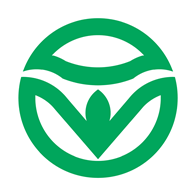 种植产品调查表申请人（盖章）:                                         申 请 日 期           年      月      日中国绿色食品发展中心填表说明本表适用于收获后，不添加任何配料和添加剂，只进行清洁、脱粒、干燥、分选等简单物理处理过程的产品（或原料）。如原粮、新鲜果蔬、饲料原料等。本表无盖章、签字无效。本表应如实填写，所有栏目不得空缺，未填部分应说明理由。本表的内容可打印或用蓝、黑钢笔或签字笔填写，语言规范准确、印章（签名）端正清晰。本表可从http://www.moa.gov.cn/sydw/lssp/下载，用A4纸打印。本表由中国绿色食品发展中心负责解释。 一  种植产品基本情况二  产地环境基本情况注:相关标准见《绿色食品 产地环境质量》(NY/T391) 和《绿色食品产地环境调查、监测与评价规范》(NY/T1054) 三  栽培措施及土壤处理四  种子（种苗）处理五  病虫草害农业防治措施注：若有间作或套作作物，请同时填写其病虫草害防治情况。六  肥料使用情况注：1.相关标准见《绿色食品 肥料使用准则》(NY/T394)；2.该表可根据不同产品名称依次填写。七  病虫草害防治农药使用情况注：1.相关标准见《绿色食品 农药使用准则》(NY/T393)；2.若有间作或套作作物，请同时填写其病虫草害农药防治情况；3.该表可根据不同产品名称依次填写。 八  灌溉情况九  收获后处理  十  废弃物处理及环境保护措施 填表人：              内检员：           内检员适用于已有中心注册内检员的申请人。种植产品申请材料清单《绿色食品标志使用申请书》和《种植产品调查表》营业执照复印件商标注册证复印件（有必要的应提供续展证明、商标转让证明、商标使用许可证明等）质量控制规范（包括基地组织机构设置、人员分工，投入品供应、管理，种植过程管理，产品收后管理，仓储运输管理等），需要申请人盖章种植规程，需申请人盖章基地行政区划图、基地位置图和地块分布图基地清单（包括乡镇、村数、农户数、种植品种、种植面积、预计产量等信息），需申请人盖章农户清单（包括农户姓名、种植品种、种植面积、预计产量），对于农户数50户以下的申请人要求提供全部农户清单；对于50户以上的，要求申请人建立内控组织（内控组织不超过20个），即基地内部分块管理，并提供所有内控组织负责人的姓名及其负责地块的种植品种、农户数、种植面积及预计产量。需申请人盖章有效期3年以上的种植产品订购合同或协议若申请人自有基地，应提供相关证明材料，如土地流转合同、土地承包合同或产权证、林权证、国有农场所有权证书等生产记录（能反映生产过程及投入品使用情况）预包装食品标签设计样张（非预包装食品不必提供）环境质量监测报告产品检验报告名称面积（万亩）年产量（吨）基地位置产地是否位于生态环境良好、无污染地区？产地是否远离工矿区和公路铁路干线？产地周围5km，主导风向的上风向20km内是否有工矿污染源？绿色食品生产区和常规生产区域之间是否有缓冲带或物理屏障？请具体描述。请描述产地及周边的动植物生长、布局等情况。采用何种耕作模式(轮作、间作或套作)？请具体描述。采用何种栽培类型（露地、保护地或其他）？播前土壤是否进行消毒或改良？请具体描述。是否进行客土？请说明客土原因、类型及来源。土壤培肥处理名称年用量(吨/亩)来源无害化处理土壤培肥处理土壤培肥处理土壤培肥处理种子（种苗）来源种子（种苗）是否经过包衣等处理？请具体描述处理方法。播种（育苗）时间当地常见病虫草害简述减少病虫草害发生的生态及农业措施。采用何种物理防治措施？请具体描述防治方法和防治对象。采用何种生物防治措施？请具体描述防治方法和防治对象。产品名称肥料名称有效成分（%）有效成分（%）有效成分（%）施用方法施用量(kg/亩)施用时间当地同种作物习惯施用无机氮种类及用量 (kg/亩·年)产品名称肥料名称氮磷钾施用方法施用量(kg/亩)施用时间当地同种作物习惯施用无机氮种类及用量 (kg/亩·年)产品名称农药名称登记证号剂型规格防治对象使用方法每次用量使用次数安全间隔期(天) 是否灌溉灌溉水来源灌溉方式全年灌溉用水量（吨）收获时间收获后是否有清洁过程？请描述方法。收获后是否对产品进行挑选、分级？请描述方法。收获后是否有干燥过程？请描述方法。收获后是否采取保鲜措施？请描述方法。收获后是否需要进行其他预处理？请描述过程。使用何种包装材料？包装方式？ 仓储时采取何种措施防虫、防鼠、防潮？请说明如何防止绿色食品与非绿色食品混淆？